Гранатометы РоссииГранатомет подствольный - ГП-25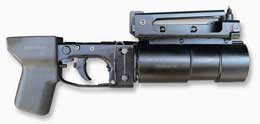 Гранатомет подствольный - ГП-30 и ГП-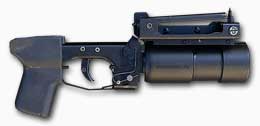 Гранатомет подствольный - ГП-34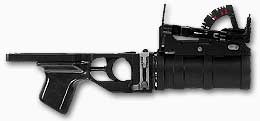 Ручной гранатомет РГМ «Кастет»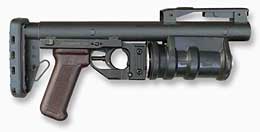 Револьверный гранатомет 6Г30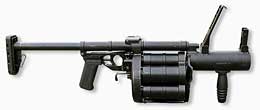 Многоцелевой гранатометный комплекс РГС-33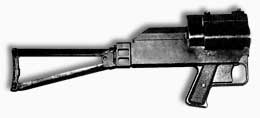 Реактивная многоцелевая граната – РМГ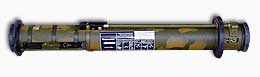 Ручной противотанковый гранатомет - РПГ-7В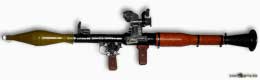 Гранатомет магазинный - ГМ-94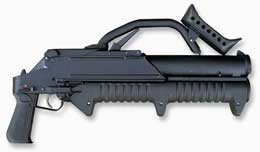 Реактивная противотанковая граната - РПГ-18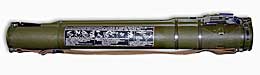 Реактивная противотанковая граната - РПГ-22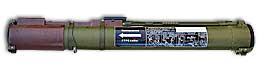 Реактивная противотанковая граната - РПГ-26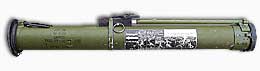 Ручной гранатомет специальный модернизированный - РГС 50М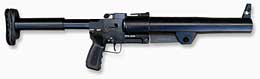 Реактивная противотанковая граната - РПГ-27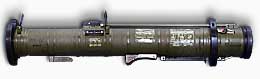 Реактивная противотанковая граната - РПГ-28Ручной противотанковый гранатомет - РПГ-29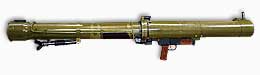 Ручной противотанковый гранатомет - РПГ-32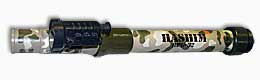 Реактивная штурмовая граната - РШГ-1Реактивная штурмовая граната - РШГ-2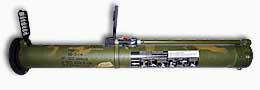 Реактивный пехотный огнемет - «Шмель» (РПО-А)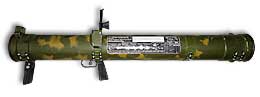 Реактивный пехотный огнемет - «Шмель-М» РПО ПДМ-А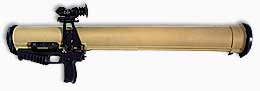 Автоматический гранатомет станковый - АГС 17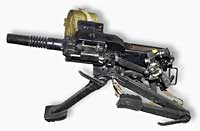 Автоматический гранатомет станковый - АГС 30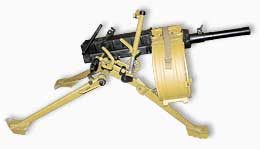 